  EL PALAU DE La MÚSICA                                     El Palau de la Música Catalana es un auditorio construido entre el 1905 i el 1908 por el arquitecto Lluís Domènech i Montaner para alojar el Orfeón Catalán. Fue pagado con donaciones populares. El Palau de la Música catalana es un edificio precioso de la  arquitectura modernista catalana.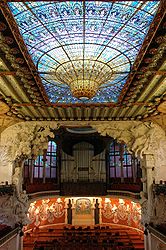  La sala de conciertos modernista es la única declarada patrimonio mundial por la UNESCO. Está situado en la ciudad de Barcelona.La fachada   exterior esta profusamente adornada con Mosaicos, colores y esculturas que representan la  canción popular, toda la obra  de Miguel Blay.En el interior podemos  admirar los lucernarios centrales y la extraordinaria cúpula de vidrio. Todo el interior está  decorado con cristales.       ¡Escuchar música en el Palau es espectacular!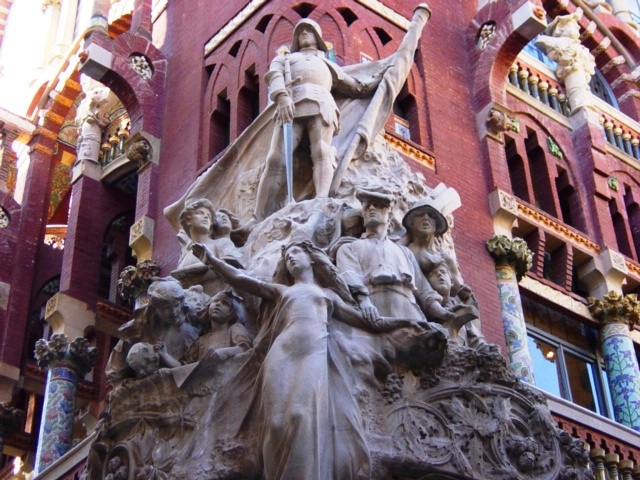 Sandra Romero     Silvana Rojas   4t B